UNIVERSIDADE FEDERAL DE ALAGOAS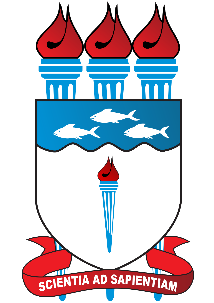 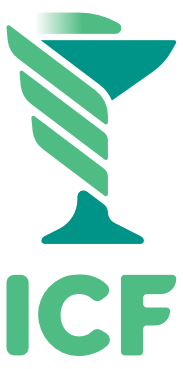 INSTITUTO DE CIÊNCIAS FARMACÊUTICASCURSO DE FARMÁCIACampus A.C. Simões, Av. Lourival Melo Mota, s/n, Tabuleiro dos Martins CEP:57072-900 Maceió – ALCoordenação do curso de FarmáciaTelefone: (82) 3214.1170; e-mail: tccfarmaciaufal@gmail.comACEITE DE ORIENTAÇÃO DE TRABALHO DE CONCLUSÃO DE CURSO (TCC)Eu, Prof. (a)  lotado(a) no(a)  aceito orientar o aluno(a)  matrícula nº  do Curso de Farmácia, em seu TCC, de acordo com as normas técnicas e gerais estabelecidas e aprovadas pelo Colegiado do Curso de Farmácia aprovadas em 17/04/2023.Data: Dados do(a) aluno(a):E-mail: Telefone: Assinatura:Dados do(a) orientador (a):E-mail: Telefone: Assinatura: